DOKUMEN-DOKUMEN YANG DIPERLUKAN UNTUK PENDAFTARAN(MAL / TUNTUTAN FASAKH)PERHATIAN: Sila sediakan dokumen-dokumen berikut sebelum pendaftaran.Salinan dokumen bertanda ( * ) hendaklah disahkan benar oleh agensi berkenaanSetiap borang permohonan hendaklah diisi dengan kemas, jelas dan mudah untuk dibaca (TULISAN BERTAIP DIGALAKKAN)Setiap salinan dokumen hendaklah disediakan dengan kertas bersaiz A4.Setiap tuntutan hendaklah didaftarkan oleh Plaintif atau Peguam Syarie yang telah dilantik sahaja.Salinan Saman/ Dokumen PERLU ditambah mengikut bilangan, sekiranya pihak-pihak melebihi daripada  seorang. (jika berkaitan sahaja).Pendaftaran tidak akan diterima (ditolak) JIKA GAGAL mengemukakan dokumen tersebut dengan lengkap.Penggunaan cecair pemadam (liquid paper) adalah dilarang.BAYARAN PENDAFTARANSaman Dan Pernyataan Tuntutan (RM25.00)	Penyampaian Saman Oleh Mahkamah (RM1.00 - untuk 3km pertama)*penambahan RM1  jika melebihi 3kmPermohonan Interlokutori – Luar Bidangkuasa (Jika Perlu RM10.00)  Permohonan Interlokutori – Penyampaian Saman Ganti (Jika Perlu RM10.00)  Perintah Interlokutori (bagi setiap perintah interlokutori yang dikeluarkan) (RM5.00)Perintah/ Penghakiman (RM13.00)Wakalah setiap seorang (RM10.00)Untuk kegunaan pejabat sahaja Nota: tandakan (  ) pada petak berkenaan. (dokumen yang diterima daripada pelanggan)Disemak	: …………….…..…								Tarikh		:								Disahkan	: …………….…..…Tarikh		:Tuntutan Perceraian FasakhSeksyen 53Enakmen Undang-Undang Keluarga Islam (Negeri Sabah) 2004PERNYATAAN TUNTUTANDI DALAM MAHKAMAH RENDAH SYARIAH DI …………………DI NEGERI SABAHSAMAN NO.: ……………………………………………. ANTARA…………………………………..……………………………. 		PLAINTIF(*NO. K/P/ PASPORT: …………………………………….)DAN…………………………………..…………………………….		DEFENDAN (*NO. K/P/ PASPORT: …………………………………….)BUTIRAN PLAINTIF/DEFENDANPlaintif dalam kes ini yang bernama ……..……………………..……………………… *No. K/P/ Pasport: ……………...……….. yang kini tinggal di ……..…………..…… ……..…………………………..…………………..…………………………..……………. dan merupakan (hubungan) ………………………………… kepada Defendan.Defendan bernama ……..……………………..……………………………..…………… *No. K/P/ Pasport: ………….......……….. adalah merupakan (hubungan) ……………… Plaintif yang beralamat di ………………………………………..……..……….............. ……………………………………………………………………………………………….. Plaintif dan Defendan telah bernikah pada tarikh ………..…… di ……..……………..PERENGGAN 4 – HENDAKLAH DIISI SEKIRANYA PERNAH BERCERAI KALI PERTAMA DAN RUJU’/NIKAH SEMULAPlaintif *pernah/ tidak pernah bercerai pada tarikh …………….… dengan talaq …………. dan telah *ruju’/ nikah semula pada tarikh ………………… Hasil perkahwinan tersebut, telah dikurniakan …… orang anak.BUTIRAN TUNTUTANTuntutan cerai secara fasakh ini dibuat atas alasan-alasan seperti berikut:(Sila rujuk kepada peruntukan seksyen 53 Enakmen Undang-Undang Keluarga Islam (Negeri Sabah) 2004)………………………………………………………………………………………..……………………………………………………….……………………………….………………………………………………………………………………………..………………………………………………………………………………………..……………………………………………………….……………………………….………………………………………………………………………………………..………………………………………………………………………………………..……………………………………………………….……………………………….………………………………………………………………………………………..………………………………………………………………………………………..……………………………………………………….……………………………….………………………………………………………………………………………..………………………………………………………………………………………..……………………………………………………….……………………………….………………………………………………………………………………………..(Sila gunakan lampiran sekiranya ruang tidak mencukupi)Plaintif memohon kepada Mahkamah Yang Mulia ini agar meluluskan tuntutan Plaintif selari dengan peruntukkan di bawah Seksyen 53 Enakmen Undang-Undang Keluarga Islam (Negeri Sabah) 2004 atau apa-apa perintah yang difikirkan patut oleh Mahkamah Yang Mulia ini.Kepada ……..……….……………………….…… Defendan yang dinamakan di atas yang beralamat di ………………………………………………...…………………………………….  ……………………………………………………………………………………….…………….. Bertarikh ………………………	         	        ……………………………………………….        					        	        Plaintif (atau Peguam Syarie bagi Plaintif)NOTA: (*sila potong mana yang tidak berkaitan)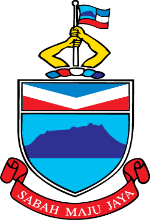     *Untuk diisi oleh Pemohon / Plaintif. Sila isi dengan HURUF BESARBILDOKUMEN YANG DIPERLUKANSEMAKAN PELANGGANSEMAKAN MAHKAMAHPernyataan Tuntutan dan Borang Maklumat Diri3 Salinan* Salinan Kad Pengenalan/ Pasport – Plaintif /  Defendan (jika ada)  3 salinanSalah seorang pihak-pihak hendaklah bermastautin di dalam daerah berbidangkuasa.Jika alamat di dalam kad pengenalan bukan dalam bidangkuasa daerah tersebut, isi Borang Pengesahan Pemastautinan (Boleh didapati di kaunter/ laman web  JKSNS)*TEMPOH SAH LAKU ADALAH 6 BULAN DARI TARIKH PENDAFTARAN3 Salinan* Salinan Surat Perakuan Nikah/ Ruju’3 salinanLaporan KAGAT sekiranya salah satu pihak anggota tentera  1 salinanDokumen-dokumen lain yang berkaitan (jika ada)3 salinanWAKTU PENDAFTARAN & PEMBAYARANMAHKAMAH RENDAH SYARIAHISNIN - KHAMISSesi 1	:     8.00 Pagi  – 12.30 TengahariSesi 2	:     2.00 Petang – 3.00 PetangJUMAATSesi 1	:     8.00 Pagi - 11.30 PagiSesi 2	:     2.00 Petang – 3.00 PetangNOTA : SILA HADIR 30 MINIT SEBELUM WAKTU BAYARAN DITUTUPBORANG MAKLUMAT DIRI(maklumat ini perlu dilengkapkan bersama borang permohonan / tuntutan)PEMOHON / PLAINTIFPEMOHON / PLAINTIFPEMOHON / PLAINTIFPEMOHON / PLAINTIFPEMOHON / PLAINTIF                 RESPONDEN / DEFENDAN                 RESPONDEN / DEFENDAN                 RESPONDEN / DEFENDAN                 RESPONDEN / DEFENDAN                 RESPONDEN / DEFENDANNamaNamaNo. Kad Pengenalan(Sila isi salah satu yang berkenaan)Baru        :Lama       :Tentera / Polis   :Pasport   :Baru        :Lama       :Tentera / Polis   :Pasport   :Baru        :Lama       :Tentera / Polis   :Pasport   :Baru        :Lama       :Tentera / Polis   :Pasport   :No. Kad Pengenalan(Sila isi salah satu yang berkenaan)Baru        :Lama       :Tentera / Polis   :Pasport   :Baru        :Lama       :Tentera / Polis   :Pasport   :Baru        :Lama       :Tentera / Polis   :Pasport   :Baru        :Lama       :Tentera / Polis   :Pasport   :Alamat untuk dihubungiAlamat untuk dihubungiPoskodPoskodPekerjaanPekerjaanTarikh LahirTarikh LahirUmurUmurBangsaBangsaTempat / Negeri AsalTempat / Negeri AsalMaklumat Peguam PlaintifMaklumat Peguam PlaintifMaklumat Peguam PlaintifMaklumat Peguam PlaintifMaklumat Peguam PlaintifMaklumat Peguam DefendanMaklumat Peguam DefendanMaklumat Peguam DefendanMaklumat Peguam DefendanMaklumat Peguam DefendanTetuan (Alamat)Tetuan (Alamat)No. Telefon & E-melNo. Telefon & E-melNo. Sijil Beramal & Tarikh TamatNo. Sijil Beramal & Tarikh TamatSila tandakan (√) sebagai pilihan hebahan makluman prosiding (mySMS / e-mel)Sila tandakan (√) sebagai pilihan hebahan makluman prosiding (mySMS / e-mel)Sila tandakan (√) sebagai pilihan hebahan makluman prosiding (mySMS / e-mel)Sila tandakan (√) sebagai pilihan hebahan makluman prosiding (mySMS / e-mel)Sila tandakan (√) sebagai pilihan hebahan makluman prosiding (mySMS / e-mel)Sila tandakan (√) sebagai pilihan hebahan makluman prosiding (mySMS / e-mel)Sila tandakan (√) sebagai pilihan hebahan makluman prosiding (mySMS / e-mel)Sila tandakan (√) sebagai pilihan hebahan makluman prosiding (mySMS / e-mel)Sila tandakan (√) sebagai pilihan hebahan makluman prosiding (mySMS / e-mel)Sila tandakan (√) sebagai pilihan hebahan makluman prosiding (mySMS / e-mel)No. TelefonNo. TelefonE-melE-mel